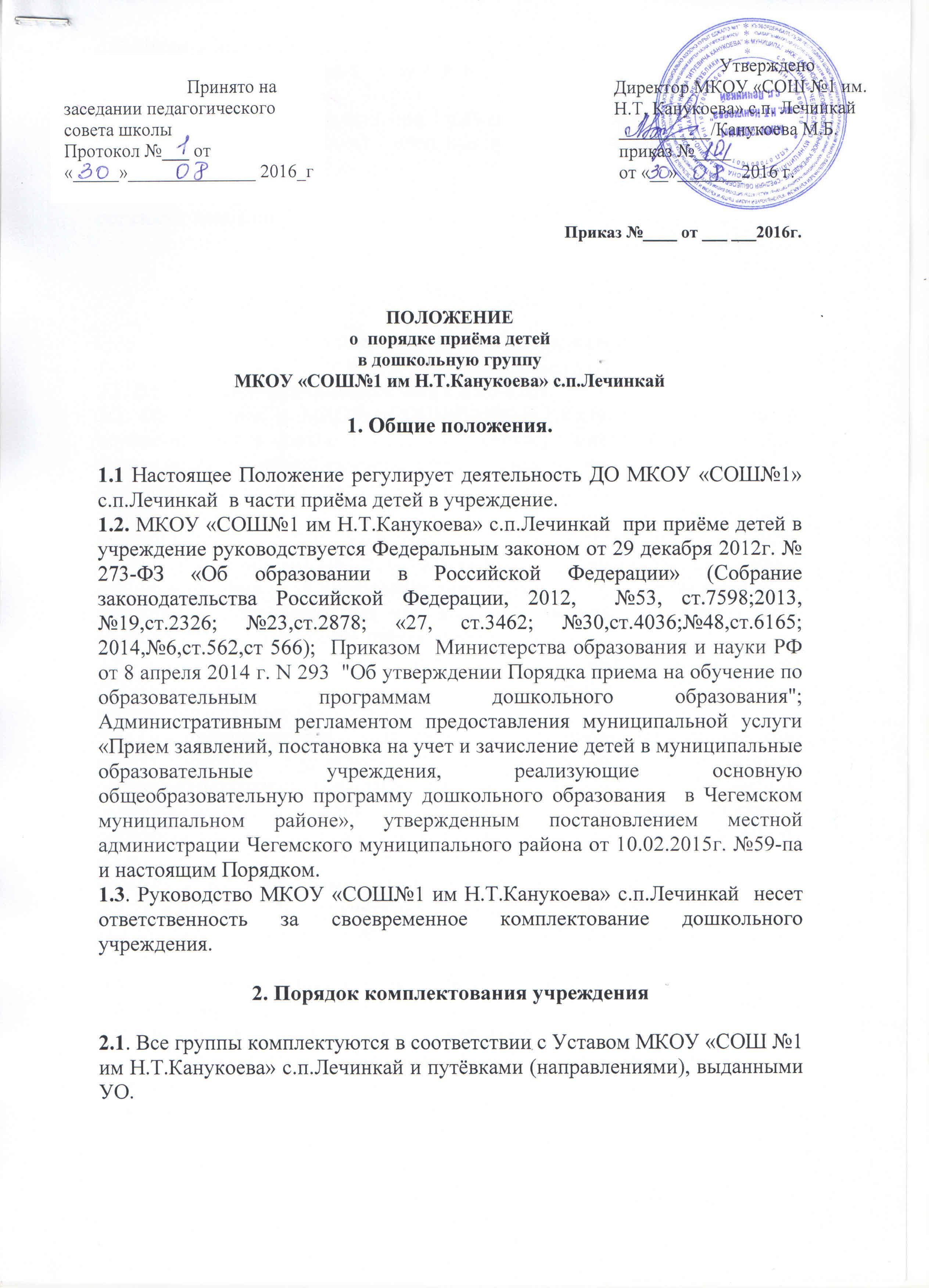 2.2. Детей в МКОУ «СОШ№1 им Н.Т.Канукоева» с.п.Лечинкай направляет Управление образования местной администрации Чегемского муниципального района.2.3. Путёвка (направление) на ребёнка в МКОУ «СОШ№1 им Н.Т.Канукоева» с.п.Лечинкай  имеет номер, сведения о ребёнке и является документом строгой отчётности. 2.4. Комплектование проводится ежегодно с 1 мая по 1 сентября, в остальное время проводится доукомплектование.3. Порядок приёма детей в учреждение3.1. В учреждение принимаются дети с 2 до 7 лет.3.2. Приём детей в МКОУ «СОШ№1 им Н.Т.Канукоева» с.п.Лечинкай  осуществляется в срок с 1 мая  по 1 сентября ежегодно на основании направления, выданной главным специалистом по дошкольному, общему, дополнительному образованию и воспитательной работы. 3.3. В течение 30 дней после получения  направления   необходимо предоставить  в  учреждение.  Направление  регистрируется в «Журнале учёта направлений  ДО МКОУ «СОШ№1 им Н.Т.Канукоева» с.п.Лечинкай. 3.4.  Направление       в Учреждение аннулируется в случае, если ребенок не поступил в Учреждение без уважительной причины в течение одного месяца с момента получения путевки (направления).3.5. При предоставлении   направлений в МКОУ «СОШ№1 им Н.Т.Канукоева» с.п.Лечинкай родители (законные представители) знакомятся с данным Положением.3.6. При приеме детей в Учреждение родители (законные представители) представляют в Учреждение документ, удостоверяющий личность родителей (законных представителей); путевку-направление; письменное заявление о приеме ребёнка в Учреждение; медицинское заключение о состоянии здоровья ребёнка; документ, подтверждающий право на льготы по родительской плате за содержание ребёнка в дошкольном учреждении в соответствии с действующим законодательством.3.7. При приёме в «Книгу учёта движения детей по ДО МКОУ «СОШ№1 им Н.Т.Канукоева» с.п.Лечинкай   заносится сведения о ребёнке и его родителях (законных представителях).3.8. При приёме ребёнка в ДО МКОУ «СОШ№1 им Н.Т.Канукоева» с.п.Лечинкай  руководитель обязан ознакомить родителей (законных представителей) с нормативными документами:Уставом МКОУ «СОШ№1 им Н.Т.Канукоева»с.п.ЛечинкайЛицензией на ведение образовательной деятельности Положением  о дошкольной группе.Постановлением о родительской плате за содержание ребёнка в МКОУ «СОШ№1 им Н.Т.Канукоева» с.п.Лечинкай Образовательной программой реализуемой ДО МКОУ «СОШ№1 им Н.Т.Канукоева» с.п.Лечинкай.3.9. Приём ребёнка в ДО  оформляется приказом директора Учреждения о зачислении ребёнка  в Учреждение.3.10. Взаимоотношения между ДО  и родителями (законными представителями) регулируются договором, включающим в себя взаимные права, обязанности и ответственность сторон, возникающие в процессе воспитания, обучения и развития детей, длительность пребывания ребёнка в ДО, а так же размер платы, взимаемой с родителей (законных представителей) за содержание ребёнка в ДО. Договор с родителями (законными представителями) заключается в 2-х экземплярах с выдачей одного экземпляра договора родителям (законным представителям). 3.11. После заключения договора о взаимоотношениях ДО и родителями (законными представителями) на ребёнка формируется личное дело в состав, которого входят следующие документы: Направление  Заявление о приёме ребёнка в ДОЗаявление – согласие родителя на обработку персональных данныхКопия свидетельства о рождении ребёнка Документ, подтверждающий регистрацию заявителя по месту жительства Договор о взаимоотношениях между ДО МКОУ «СОШ№1 им Н.Т.Канукоева» с.п.Лечинкай и родителями (законными представителями)Оригинал или копия документа, предоставляющего льготу по родительской плате за содержание ребёнка в ДО.3.12. Зачисление ребёнка в ДО осуществляется с момента издания приказа по МКОУ «СОШ№1 им Н.Т.Канукоева» с.п.Лечинкай о зачислении.3.13. Ребёнок,   сдавший   направление, но не прибывший по уважительной причине в МКОУ  в течение 3 месяцев с момента её выдачи, лишается места.